关于举办2018气体分析员培训的通知各会员及相关单位：2018年，《国务院决定取消部分技能人员职业资格许可和认定事项》的文件规定，《化学检验工》是文件中取消目录的其中一项，意味着各级职业资格鉴定指导中心不再对此工种作认定及发证，但考虑到气体企业为配合质监部门的监管要求，以及满足企业配备气体分析员的需求，协会拟与广州市化工培训中心继续合作开办气体分析员培训班，培训及考试参照历年的做法，制定全新的培训内容，经考试合格的学员由广东省工业气体行业协会及广州市化工培训中心联合出具培训合格证书，满足企业生产及配合监管部门的需求，欢迎企业派员参加培训！具体培训信息安排如下：时间：2018年9月10日-11日（含考试）时间为2天；地点：广州市化工培训中心（广州市天河区员村四横路一号大院1号，广州地铁科韵路站A出口，员村四横路公交车站）；费用：1350元/人（含培训、教材、午餐），住宿需自理。所需资料：1、身份证正反面复印件一式两份（A4规格、清晰），培训现场提交；2、填写《信息登记表》（见附件1），于9月前将电子版发送到540757507@qq.com邮箱，表格可登陆协会网站www.gdgas.com.cn下载。请选择以下其中一种付款方式缴纳培训费用：（培训费请在报名确认时缴纳，以便协会统一安排培训的各项工作）（1）协会银行账户：          （2）协会财务微信二维码：开户名称：广东省工业气体行业协会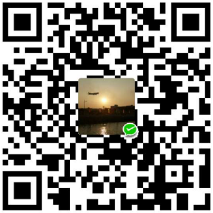 开户银行：广州市工商银行工业大道支行银行账号：3602002909002427663                                                  （意）                            广东省工业气体行业协会                                2018年8月21日附件1信息登记表注：以上信息保证真实有效（“手机号码”及“邮箱地址”用于接收本次培训的电子发票）。培训课程表注意事项：1、学员须遵守上课时间安排，不迟到、不早退，原则上不予请假；2、上课期间请将手机置于静音状态，必须接听电话时请移步室外；3、课室内禁止吸烟，保持室内整洁卫生，垃圾杂物丢到室外垃圾桶内；4、班务管理： 气体协会  梁玉意（15915860057）培训中心  李老师（13501539944）姓 名性 别民 族身份证号码手机号码工龄年限工龄年限邮箱地址文化程度文化程度工作单位职 务职 务通讯地址日期时间课程内容负责人备注9月10日09:00—09:30开班典礼协会、培训中心负责人协会、培训中心负责人9月10日09:30—12:00理论培训中心专家 培训中心专家 9月10日12:00—13:55午餐+午休培训中心培训中心9月10日14:00—17:00理论气体协会专家气体协会专家9月11日09:00—12:00实操培训中心培训中心9月11日12:00—13:55午餐+午休培训中心培训中心9月11日14:00—17:00理论+实操考核培训中心培训中心